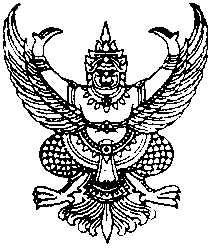  คำสั่งกองกลาง มหาวิทยาลัยเทคโนโลยีราชมงคลล้านนาที่   ๑ / ๒๕๖๕เรื่อง   แต่งตั้งคณะกรรมการดำเนินงานจัดการความรู้ในองค์กร --------------------------------------------  เพื่อให้การดำเนินงานเกี่ยวกับการจัดการความรู้ (Knowledge Management : KM) ของกองกลาง สอดคล้องวิสัยทัศน์และเป็นไปตามแผนยุทธศาสตร์ของมหาวิทยาลัยเทคโนโลยีราชมงคลล้านนา โดยมีการรวบรวมความรู้ที่มีอยู่ในมหาวิทยาลัย (Tacit Knowledge) ถ่ายทอดไปสู่บุคลากรและนำไปปฏิบัติอย่างเป็นระบบ (Explicit Knowledge) จนเกิดเป็นแนวปฏิบัติที่ดี กองกลาง มหาวิทยาลัยเทคโนโลยีราชมงคลล้านนา จึงเห็นควรแต่งตั้งคณะกรรมการดำเนินงานจัดการความรู้ในองค์กรเพื่อดำเนินงาน ดังนี้1.  นายทินภัทร			อุปราสิทธิ์		ประธานกรรมการ	2.  นางสาวธานารัตน์		ฤทธิ์เชาวพัฒน์		กรรมการ3.  นางสาวอัญมณี		สุวรรณ์		 	กรรมการ	4.  นางสร้อยฟ้า			แสงเงิน		 	กรรมการ	5.  นางพรนภา			อุ่นใจจม			กรรมการ	6.  นางสาวสลิลทิพย์		วงค์แปง			กรรมการ	7.  นางสาววัชรียา		อริวรรณา		กรรมการ         	8.  นางสาวภัทรวรรณ		จันตะมะ		กรรมการ  	9.  นายสมปรารถนา		ยอดชมภู		กรรมการ10.  นางมาลาริน		ประจำดี			กรรมการ	11.  นางสาวเพ็ญพิรุณ		เสรีกิติวงศ์		กรรมการ	12.  นายพงศ์เกษม		วงศ์ศรี			กรรมการ	13.  นายอนนท์			กาตะโล			กรรมการ	14.  นางสาวพิชชานันท์		ปาคา			กรรมการ	15.  นางสาวสุภาวดี		คำธาร			กรรมการ	๑๖.  นายพีร์			ไทยชนะ			กรรมการ	๑๗.  นางสาวปาริฉัตต์		อธิพรหม		กรรมการ	๑๘.  นางสาวกัญญารัตน์		พรคำ			กรรมการ	๑๙.  ว่าที่ร้อยตรีหญิงรัตนาพร 	วงค์นำ			กรรมการ	๒๐.  นางสาวอุบลรัตน์		ขัณฑ์แก้ว		กรรมการและเลขานุการให้คณะกรรมการดังกล่าว  มีหน้าที่  ๑. ดำเนินการจัดการความรู้ ตามแผนการจัดการความรู้ของมหาวิทยาลัยเทคโนโลยีราชมงคลล้านนา๒. เชื่อมโยงความรู้ในหน่วยงานหรือระหว่างหน่วยงานให้เกิดการแลกเปลี่ยนเรียนรู้ในวงที่กว้างขึ้น เพื่อให้ เกิดพลังความร่วมมือในการเรียนรู้และยกระดับความรู้เพื่อการปฏิบัติที่สามารถนำไปใช้ประโยชน์ได้๓. ส่งเสริม...-๒-๓. ส่งเสริมให้เกิดชุมชนนักปฏิบัติ (CoP : Community of Practice) ในเรื่องที่เป็นความรู้หรือเป็นหัวใจ
ในการปฏิบัติงานที่เกี่ยวข้อง๔. เก็บรวบรวมความรู้ที่ได้ เพื่อเผยแพร่โดยใช้เทคโนโลยีสารสนเทศให้ขอ้มูลเป็นปัจจุบัน เช่น เว็บไซต์ 
เว็บบล็อก เป็นต้น๕. สรุปรายงานผลการดำเนินงานกิจกรรม/โครงการด้านการจัดการความรู้ เสนอประธานคณะกรรมการจัดทำยุทธศาสตร์และบริหารจัดการความรู้ในองค์กรของคณะ/หน่วยงานและมหาวิทยาลัย๖. รายงานผลการดำเนินงานด้านการจัดการความรู้ของหน่วยงาน ในระบบการตรวจประเมินให้เรียบร้อยภายในระยะเวลาที่กำหนดทั้งนี้ ตั้งแต่วันที่  ๑๕  มีนาคม ๒๕๖๕       			 สั่ง ณ วันที่  ๑๕  มีนาคม พ.ศ. ๒๕๖๕              (นายทินภัทร อุปราสิทธิ์)                              นิติกรชำนาญการพิเศษ รักษาราชการแทน                                           ผู้อำนวยการกองกลาง                                                                                             ร่าง/พิมพ์......................ตรวจ............................